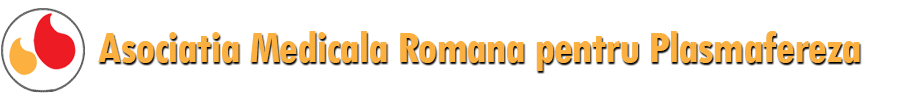 29.01.2016, Medicina personalizata in patologia neoplazica, din perspectivele medicinii integrative

Coordonatori curs: Prof. Manole Cojocaru, UTM Bucuresti
                               Dr. Cristina Mocanu, Finlanda

Locul de Desfasurare : Centrul Socio Cultural J.L.Calderon, al Sectorului 2 Bucuresti

Program :09:30-18:30

 09:30-10:00 Inscrierea participantilor

10:00-10:50 Importanta biomarkerilor tumorali in determinarea profilului neoplazic, Manole Cojocaru

 10:50-11:00 Pauza de cafea

 11:00-11:50 Ereditarea in patologia neoplazica, Rodica Dragotoiu
 11:50-12:10 Intrebari , discutii

 12:10-13:00 Pauza de masa

 13:00-13:50 Afectarea cardiovasculara in neoplazii, Corneliu Zeana

 13:50-14:00 Pauza de cafea

 14:00-14:50 Patologiile neoplazice in Romania de azi, Radu Negoescu
 14:50-15:00 Pauza de cafea

 15:00-15:50 Tratamentul patologiilor secundare, associate bolii canceroase, Cornelia Siara

15:50-16:00 Pauza de cafea

16:00-16:50 Nutrigenomica si particularitatile genomice in boala canceroasa, Cristina Mocanu

16:50-17:00 Pauza de cafea

17:00-17:50 Stiinta nutritiei, adaptata bolii canceroase, Cristina Mocanu
17:50-18:30 Discutii concluzii, acordarea certificatelor de absolvireCursul este creditat cu puncta EMC de catre CMRTaxa de participare: 50 leiAsociatia Medicala Romana pentru PlasmaferezaCUI 29184114CEC BANK SAS.M. BucurestiCod IBAN: RO82CECEB00130RON4064611Inscrieri pe: cristina.mocanu@carpatia.ro                   mancojocaru@yahoo.com